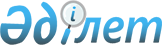 "KEGOC" электр желілерін басқару жөніндегі қазақстандық компания" ашық акционерлік қоғамының кейбір мәселелеріҚазақстан Республикасы Үкіметінің қаулысы 2001 жылғы 7 мамыр N 609

      Қазақстан Республикасының Үкіметі қаулы етеді: 

      1. Қазақстан Республикасының Энергетика және минералдық ресурстар министрлігі белгіленген заңнамалық тәртіппен: 

      1) Қанат Алдабергенұлы Бозымбаевты "KEGOC" электр желілерін басқару жөніндегі қазақстандық компания" ашық акционерлік қоғамының президенті етіп сайлап, Кенжемұрат Дүкенбайұлы Дүкенбаевты бұл қызметтен босатуды қамтамасыз етсін; 

      2) "KEGOC" электр желілерін басқару жөніндегі қазақстандық компания" ашық акционерлік қоғамының Директорлар кеңесінің құрамына тиісті өзгеріс енгізсін.     2. "KEGOC" электр желілерін басқару жөніндегі қазақстандық компания" ашық акционерлік қоғамының жекелеген мәселелері туралы" Қазақстан Республикасы Үкіметінің 2000 жылғы 21 желтоқсандағы N 1879  P001879_қаулысының күші жойылған деп есептелсін.     3. Осы қаулы қол қойылған күнінен бастап күшіне енеді.     Қазақстан Республикасының       Премьер-МинистріМамандар:     Багарова Ж.А.,     Қасымбеков Б.А.
					© 2012. Қазақстан Республикасы Әділет министрлігінің «Қазақстан Республикасының Заңнама және құқықтық ақпарат институты» ШЖҚ РМК
				